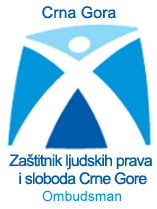 9. NATIONAL INSTITUTION In institution of Protector of Human Rights and Freedoms main groups of activities (fields of specialization) are carried out under the following:The first basic group of activities - general competence, which includes the protection of human rights and freedoms in the fields of the system of state administration, local self-government, labor and employment, pension and disability insurance, veterans and disability protection, internal affairs, defence and security, finance, Education, Science, Culture, Economy, Transport and Maritime Affairs, Agriculture and Rural Development, spatial planning, environmental protection, residing, tourism, health, information technology, telecommunications and other fields that are not covered by other basic groups of activities;The second basic group of activities - the field of children's rights, the rights of youth and social welfare, which includes the protection of human rights and freedoms in the fields of rights of the children, rights of the youth, social welfare and related fields;The third basic group of activities - a national preventive mechanism, protection from torture and the right to a trial within a reasonable period of time, which includes the protection of human rights and freedoms: of the persons deprived of their liberty and the persons with the limited movement, in order to prevent-combat the torture and other forms of inhuman or degrading treatment or punishment, freedom from torture and other forms of inhuman or degrading treatment or punishment by police officers, the officers from the authorities for the execution of the criminal sanctions or the authorities, organizations and institutions that the persons with the restricted movement are placed within, and protection in the cases of delays in court proceedings, apparent abuse of procedural powers or failure to enforce court decisions;The fourth basic group of activities - an institutional mechanism for protection against discrimination, minority rights and gender equality, which includes the protection of human rights and freedoms in the areas of protection against discrimination, rights of minorities and other minority groups, the rights of the elderly, religious rights, the rights of persons with disabilities, gender equality, gender identity and sexual orientation, and other related fields.The institution of Protector of Human Rights and Freedoms of Montenegro employed 27 employees (out of 33 systematized positions). In 2015 and 2016 we have been employed 9 employees. Institution manages the Ombudsman which has fourth deputies (two women, two men) .Regulations on internal organization and systematization of the services of the protector of human rights and freedom of Montenegro provided five officers for the third basic group of activities (a national preventive mechanism, protection from torture and the right to a trial within a reasonable period of time) , and all the places are filled. In the performance of NPM, within the prescribed authority, continuously participating team of the NPM. On the protection from torture and the right to trial within a reasonable time employed three officers. One officer is solely responsible for dealing with complaints by prisoners. The premises of the NPM's are separate from the Protector and at beginning 2016.year we provided car for needs of NPM.In premises where persons are deprived of their liberty (hall), there are boxes for receiving complaints. Detainees and persons in custody are awarded brochures about their rights and instructions on how to contact the Ombudsman, as well as patterns of complaints. The keys of the boxes are located at the authorized officials and continuously perform their opening and taking complaints.In the 2015 year the Institution had in work 59 complaints for protection of rights of persons deprived of their liberty, five cases were related to torture or other cruel, inhuman or degrading treatment or punishment. In two complaints Protector gave opinion with recommendations to the competent authorities and other entities to remedy the violation of the rights, in two cases Protector has not found violations. All this information is available in the Ombudsman Reports on the web site: www.ombudsman.co.meIn cooperation with the Delegation of the EU and the Coe in 2015 conducted extensive training of staff in the institution of Ombudsman in the field of torture and protection from discrimination. Training in certain segments included all employees of the Institution. In 2016, also in cooperation with the SE and finance by EU APOS is a new two-year project before employees